Publicado en Ciudad de México el 09/04/2018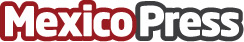 Riverbed Anuncia el Retiro de su Co-Fundador y CEO  Jerry M. Kennelly y señalan a Paul Mountford como CEOPaul Mountfor ha aportado a Riverbed 30 años de experiencia en liderazgo en el sector de tecnología, entre ellos los centros de datos y virtualización, infraestructura de redes y aplicaciones, colaboración y dispositivos móvilesDatos de contacto:Flor Carreno56152196Nota de prensa publicada en: https://www.mexicopress.com.mx/riverbed-anuncia-el-retiro-de-su-co-fundador-y Categorías: Telecomunicaciones Recursos humanos Ciudad de México http://www.mexicopress.com.mx